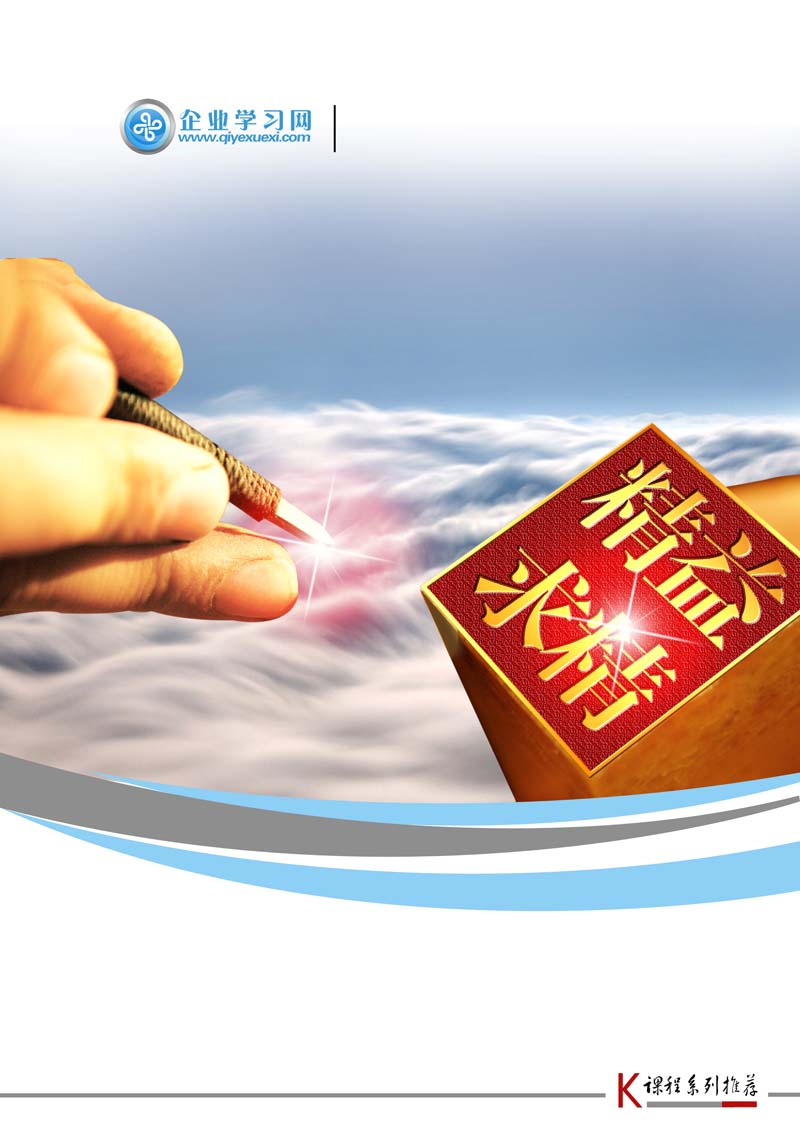 销售预测计划制定实施与产销衔接管理实操班                      ——课程简介【时间地点】2017年04月20-21日上海    04月22-23日深圳            2017年08月12-13日上海    08月25-26日深圳            2017年12月09-10日上海    12月23-24日深圳 【参加对象】销售预测计划和生产计划主管/采购/经理/主管/计划人员/跟单人员、生产部门/经理/主管/管理人员、销售部门/经理/主管/跟单人员。尤其业务副总经理带领管理干部现场诊断和实作对策效果更佳。参加部门：销售部门和接单部门，/生产计划部门/物料计划部门/采购部门//研发部门/财务部/IT部门【授课方式】讲师讲授 + 视频演绎 + 案例研讨 +角色扮演 + 讲师点评【学习费用】3800元/2天/1人（含资料费、午餐、茶点、发票等）【承办单位】企业学习网 http://www.qiyexuexi.com	【垂询热线】 0755-61280179    【电子邮箱】 qiyexuexi@qq.com【值班手机】 15811817900（田蜜）   18918926140（张丹）  18918926126（叶静）课程背景：销售预测需求计划和主生产计划是一个企业“大脑和心脏”，学习制定销售预测计划SOP和MPS产供销协同平衡拉动生产计划（价值流（VSM）图），缩短客户交货周期，提升准时交货和预测准确率，避免欠料和断料，并降低库存成本。提高物流过程循环效率（库存、资金的周转率）及客户满意率；为降低或消除物流过程中的非增值活动。销售预测订单计划与生产计划统筹营运资金、物流、信息等动脉，直接涉及影响生产部、生产工程部、采购、货仓、品控部、开发与设计部、设备工程、人力资源及财务成本预算控制等，其制度和流程决定公司盈利成败。 课堂目标：1建立制定销售预测计划运作体系和销售预测计划微调制度	提升准时交货和预测准确率，并降低库存成本30%2预测及制定合理的短、中、长期SOP销售预测计划	达成公司销售管理目标3对自身的生产能力和负荷预先进行详细分析   并建立完善产品数据机制	协助公司建立产品工程数据4产供销协同平衡协助公司建立周生产计划	提高备料准确率, 锁定柔性化生产计划不变。5解决插单，急单，补单，加单。减单和消单-	降低生产计划变化率             6建立滚动月度SOP计划产供销平衡会议制度	缩短交货周期,提高企业竞争力课程风格“60/40”时间原则(学员40%,讲师60%)、小组讨论/发表、管理电影分享/研讨、案例分析、情景仿真、自带企业资料现场诊断和实作对策、游戏分享、学员与学员、讲师互动相辅而成、少讲理论多讲实践经验，要求学员课堂结合本公司实际情况量身订做提出问题（可在课堂打断讲师思路），不是纯粹填鸭灌输,也不是研究客观案例.而是让学员体验执行过程,关注现实事例. 面对面向老师提出公司问题，老师需要提成解决问题措施/方案。请同学先在公司开会收集问题。带问题来，带方案走。授课师资不是职业培训师,而是在职执行管理者+富有实践经验培训师+公司负责人	课程大纲销售预测计划制定实施与产销衔接管理实操班-------产供销协同平衡—解决插单，急单，补单，加单。减单和消单----- -------解决预测不准或需求变化造成库存（含长周期物料或成品）------------第一室:销售需求管理/生产计划衔接管理１销售预测和生产计划角色和定位---西门子分析---订单总指挥２销售计划架构/职能分工---	美的３怎样建立/完善计划体系-   3.1年度销售计划/滚动月度销售计划/滚动周出货计划/滚动天出货计划编制和执行   3.2三星电子年度销售/滚动月度销售预测/周出货计划/编制和执行流程    3.3年度生产计划/滚动月度生产计划/滚动生产周计划/滚动生产天计划编制和执行    3.4滚动月度SOP计划产供销平衡会议制度    3.4.1格力空调滚动月度SOP计划产供销平衡会议制度实例分析    3.5每周出货计划制订和执行流程-斗山机械    3.5.1每周出货计划和主生产计划衔接流程--南京巴斯夫   4步步高销售计划管理手册实例分析第二室销售订单预测计划编制执行和产能负荷分析制度流程1销售需求对计划管理的重要性----销售需求制度和流程决定公司盈利成败1.1销售计划不准和插单，急单，补单造成库存上升失败实例分析---三星电子2订单预测计划体系建模管理 2.1业务销售订单预测计划制订和执行流程制度---讲师现场诊断2.2销售订单预测计划制定四种方法--美的2.3销售运作计划制订八大依据---长虹电器2.3.1美泰玩具销售运作计划制订八大依据实例分析 3格力空调各片区业务销售预测计划制订和执行流程制度4立白制定销售预测计划实例分析 5滚动销售订单预测计划微调制度化降低预测库存成本原理分析5.1欧普照明滚动销售订单预测计划微调制度分析 6通过市场调查/信息反馈提高订单预测准确率三大做法  7 提升编制销售预测计划编制准确性六大步骤7.1步步高销售预测计划编制六大步骤实例分析8产供销协同平衡—解决插单，急单，补单，加单。减单和消单—晶苑制衣集团8.1有效控制扦单、急单、补单/加单五种措施----- 三一重工9在销售预测不准条件下避免预测采购导致库存量提升工作流程10欧普照明月度滚动预测计划/产能负荷分析/三天出货计划不能变的实例分析尾声:当头棒喝—捅破窗纸1学习/兴奋两天,回到公司后……结合公司实际情况-2通过学员成果发表--体会分享/经验回顾/讲师点评3 实践/活用所学五步骤     讲师介绍Stephen Lei香港理工大学MBA,香港生产力促进局和香港工业署特约讲师、美国管理学会(AMA)授权专业培训师、清华大学/北京大学/浙江大学/上海交大/中山大学EMBA班特邀实战型讲师2006/2007/2008/2009/2010/2011/2012/2013、2014.2015年被培训论坛推誉为“十大实战派培训师”、专业课程讲授专家、资深顾问. SCM课程全国第一人。曽任某大型日港合资企业副总经理, 至今华颂集团股东之一.拥有二十七年的销售生产物料管理经验.讲授经验非常丰富，讲授/辅导过9936家中外企业(至2015底)、融集欧美。中、港、台多家企业经验之精华.并由北京大学出版《如何做好生产/物料采购计划控制》系列丛书和时代光华出版光盘，特别是2008/2009、2010年间辅导顺德美的集团/富士康供应链管理项目,讲解深入浅出或浅入深出,不仅案例丰富,且提供多种实用的解决问题之工具及技巧.至今有八万七仟以上人次接受专业课程训练，务实作风深受厂家好评如潮.曾经讲授及辅导过的企业有：,中国移动。中石油/中海油/中石化。中国北京联通。美的空调.联想、南方电网。深圳核电站。长江三峡电站。大唐电信。白沙集团。广东中烟。湖南中烟。湖北中烟（武汉卷烟厂）。云南红河集团.中集集团.粤电集团、通用电气（GE），株州南车时代.中航集团.哈气集团。东方电气集团。东方电机。西门子机车.南车电机.中铁轨道系统.青岛四方.上海电气。西门子汽轮机。武汉汽轮发电机厂、杭州汽轮发电机厂。施耐德电气.阿海法电气。中国电子科技集团（军工）。上海日立/日立电梯.上海松下半导体.索尼.西安杨森制药、石家庄制药。苏州/上海西门子.伟创力/ 捷普科技.庞巴迪机车。圣戈班。.可口可乐.百事可乐.农夫山泉.蒙牛。河南思念食品。龙大食品集团．南京巴斯夫。拜尔。杭州/长沙博世。香港长实集团.东莞伟易达集团、加拿大北电.泰科电子/卡西欧电子、康明斯。广州辉门汽车配件。四维尔汽车配件/江森汽车配件/弗吉亚汽车配件。李尔汽车内饰。长春富奥汽车配件。广本广爱兴汽车配件。上海米其林/固特异. 中策橡胶.雅居乐房地产.美赞臣。珠江啤酒、步步高电子、格力空调. .广州本田发动机.一汽大众发动机.上汽大众发动机.。雅马哈柴油发动机.玉柴发动机。康明斯发动机.上柴发动机. 北京福田发动机. 无锡博世（BOSCH）发动机喷嘴。上海通用汽车. 上海通用五菱/柳州五菱。成都丰田。华晨宝马。一汽大众。广州本田；上汽集团.海南马自达.比亚迪汽车.长安汽车.郑州日产.  东风汽车股份有限公司（DFAC）。东风神龙汽车。奇瑞汽车。北京福田汽车。中兴汽车。庞巴迪机车。北京ABB等多家知名企业，曾驻厂辅导东莞诺基亚、艾默生.北京索爱。方正科技。青岛海尔。青岛海信。惠州TCL。创维电视、南京/成都爱立信、华强三洋、三星电子。LG。冠捷电子. 凯士比泵业,.格兰富泵业, 凯泉泵业.佛山泵业.安德里茨纸业机械。.博世电机.三星电机.SEW电机.三菱电机，LG电机.美的威灵电机.东芝电机。金泰德胜电机.日立电机，三菱机械。蒂森机械。OTIS、山东杰瑞。山东东营科瑞石油设备公司。来福士海洋石油工程公司.宏华石油设备公司。青岛天时海洋石油设备公司..日立挖机。小松挖机，徐工集团。徐工液压科技。普茨迈斯特机械。三一重工。三一重工挖机配件。斗山机械.中联重科。柳州重工。龙工集团.厦门重工。日立工程机械.国际煤矿机械IMM。山河智能.林德叉车。浙江西子重工机械有限公司。海天机械（宁波）。力劲机械。东芝电机。大连日立电机。Lexmark.,柯尼卡美能。博西电器。长虹电器。开利/大金/申菱/志高中央空调。长沙关西涂料。华润涂料。建滔化工。拜尔。夏新电子.厦华集团.惠州德赛、飞利浦、深圳华为.南京(熊猫)爱立信.诺基亚. 诺西.中兴通讯。阿尔卡特、思科、朗讯、北电、西门子.艾默生.UT斯达康。摩比电子. 迈普通信.共进电子.武汉烽火科技.中国长城计算机(深圳).东莞汤姆逊(电器). 美的日用集团.格兰仕集团.苏泊尔。欧普照明。雷士照明。东菱集团。TOTO。顺德乐华陶瓷(arrow). 得而达水龙头（Delta）。科勒卫浴。南玻集团.拉法基建材/水泥。武昌船厂。江南船厂。文冲船厂。上海美联钢构.杭萧钢构，敏华家具。全友家具.安利.高露洁牙膏。立白，RECKITT(滴露).榄菊灭虫剂. 迈瑞生物医疗。晶苑制衣.溢达纺织.东莞伟易达。李锦记。美泰玩具.恒安纸业（心相印）. Adidas。.东莞台达电子. 富士康集团.英华达.康佳集团等销售预测计划制定实施与产销衔接管理实操班——报名信息我单位共   人确定报名参加 2017年   月    日在举办的《销售预测计划制定实施与产销衔接管理实操班》培训班。此表所填信息仅用于招生工作，如需参加请填写回传给我们，以便及时为您安排会务并发确认函，谢谢支持！客服热线：广州：020-61133776    深圳: 0755-61280179上海：021-51870612    北京: 010-51295410——企业学习网-市场开发部1.请您把报名回执认真填好后回传我司，为确保您报名无误,请您再次电话确认! 		2.本课程可针对企业需求，上门服务，组织内训，欢迎咨询。3.请参会学员准备一盒名片,以便学员间交流学习。4.请准备几个工作中遇到的问题以便进行讨论。单位名称:单位名称:地址:地址:联系人姓名:联系人姓名:性别:性别:手机:手机:电话:电话:部门/职务:部门/职务:E-mail:E-mail:参会学员信息参会学员信息参会学员信息参会学员信息参会学员信息参会学员信息参会学员信息参会学员信息参会学员信息参会学员信息姓名性别性别职位手机手机E-mailE-mailE-mail金额缴费方式 □转帐□现金（请选择在□打√） □转帐□现金（请选择在□打√） □转帐□现金（请选择在□打√） □转帐□现金（请选择在□打√） □转帐□现金（请选择在□打√）会员ID会员ID住宿要求预定：双人房___间；单人房___间，住宿时间：__月__至__日(不用预定请留空)预定：双人房___间；单人房___间，住宿时间：__月__至__日(不用预定请留空)预定：双人房___间；单人房___间，住宿时间：__月__至__日(不用预定请留空)预定：双人房___间；单人房___间，住宿时间：__月__至__日(不用预定请留空)预定：双人房___间；单人房___间，住宿时间：__月__至__日(不用预定请留空)预定：双人房___间；单人房___间，住宿时间：__月__至__日(不用预定请留空)预定：双人房___间；单人房___间，住宿时间：__月__至__日(不用预定请留空)预定：双人房___间；单人房___间，住宿时间：__月__至__日(不用预定请留空)预定：双人房___间；单人房___间，住宿时间：__月__至__日(不用预定请留空)